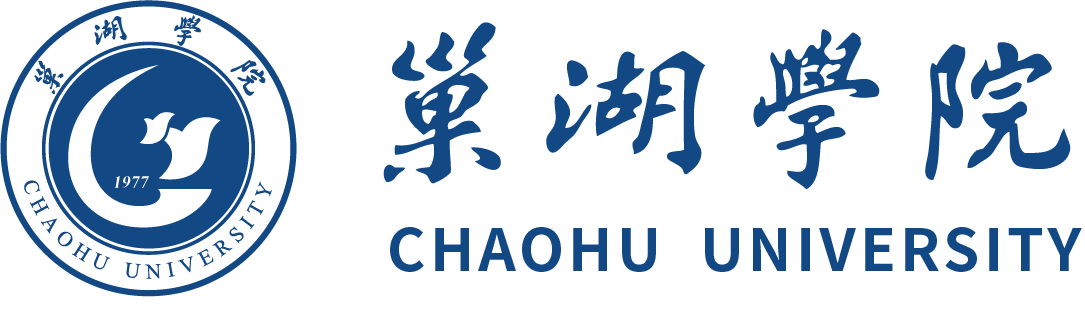 2024年青年学者统计论坛
会 议 手 册一、主办单位：巢湖学院数学与大数据学院二、会议时间：2024年1月27日（星期六）上午8：00三、会议日程：附件1：报告摘要Smooth kemel estimation for Value-at-Risk via cmpirical likclihood王学军（安徽大学）Abstract: In this work,some asymptotic behaviors such as the rate of weak consistency and the Bahadur representation are studied for smooth kernel estimation of Value-at-Risk under asymptotically negatively associated samples.To construct the confidence intervals, the blockwise technique is adopted.The blockwise empirical likelihood ratio statistic is proved to be asymptotically distributed with 1 degree of freedom under some general assumptions.Some numerical simulation and a real data analysis are presented to support the theoretical results.Exponential inequalirles and weak law of large numbers for m-widely acceptable random variables under sub linear expectations吴燚（池州学院）Abstract： In this paper,the Fuk-Nagaev type inequalities for bounded and unbound- ed m-widely acceptable random variables are established successively under sub-linear expectations with the exponential 0<p≤2.By virtue of the inequalities,we fur- ther establish a general inequality which contains both Rosenthal type inequality and the von Bahr-Esseen type inequality for m-widely acceptable random variables.As a simple application of the main results,the weak law of large numbers is derived under some mild assumptions.Complete Moment Convergence For (α,β)-Mixing Random Variabies And ITS Application郝江峰 （巢湖学院）Abstract：In this paper, the complete moment convergence for weighted sums of  (α，β)-mixing random variables is investigated. The result improves and extends the corresponding one of Wu et al. (2017). As a corollary, the complete convergence for weighted sums of (α，β)-mixing random variables is obtained, which is applied to establish the complete consistency for the P-C estimator in a nonparametric regression model.Asymptotic normality for the estimators in heteroscedastic semiparametric EV models with α-mixing errors席梦梅 （安徽大学）Abstract： In this paper, the heteoscedastic semiparametric errors-in-variables(EV)model, , is considered, where  is an unknown parameter to be esestimated,g(·) and f(·)are unknown functions to be esestimated. Under some suitable cnditions, asymptotic properties for the estimators of β, g(·) and f(·) are presented based on α-mixing random errors.In addition. Fnite sample behavior of the estimators is provided via simulations to verify the validity of the theoretical results.The Berry-Esseen bounds of wavelet estimator for nonparametric regression models whose errors form a linear process based on ANA sequences唐徐飞 （安徽大学）Abstract：In this paper, we consider the nonparametric regression model , where  and  are identically distributed and asymptotically negatively associated (ANA or , for short)sequences. This paper obtains the Berry-Esseen bounds of the wavelet estimator of g(·), and the rate of the normal approximation is shown as  under certain conditions. Finally, the simulation study is provided to verify the validity of the theoretical results.附件2：报告人简介王学军  安徽大学教授，理学博士，博士生导师，安徽省学术和技术带头人后备人选。主要研究方向为相依变量的概率极限理论、非参数和半参数统计模型、线性和非线性统计模型等，在Bernoulli、TEST、JSPI、JOTP、中国科学等期刊上发表论文60余篇。曾主持科研项目国家自然科学基金面上项目、安徽高校学科（专业）拔尖人才学术资助重点项目、国家自然科学基金青年项目、国家自然科学基金天元基金项目、安徽省自然科学基金青年项目等；2014年获安徽省科学技术奖三等奖、2016年获安徽省首届“青年数学奖”、2020年获安徽省科学技术奖三等奖等；同时兼任SCI期刊《Journal of Mathematical Inequalities》的编委、期刊《Pioneer Journal of Theoretical and Applied Statistics》的编委、期刊《SOP Transactions on Statistics and Analysis》的编委、安徽省现场统计研究会常务理事、中国现场统计研究会资源与环境统计分会理事、全国工业统计学教学研究会理事、中国现场统计研究会生存分析分会副秘书长、理事、中国现场统计研究会大数据统计分会常务理事、全国工业统计学教学研究会青年统计学家协会常务理事、中国现场统计研究高维数据统计分会常务理事、教育部学位与研究生教育发展中心通讯评议专家等职位。 吴燚，池州学院副教授。2007年毕业于山东大学数学与应用数学专业，获理学学士学位，2014年9月至2020年6月就读于安徽大学统计学专业，获理学博士学位。研究方向：相依变量的概率极限理论及其在统计模型，动力系统及风险管理中的应用；非参数模型、半参数EV回归模型中各种估计量的统计大样本性质；次线性期望空间、Hilbert空间、Banach空间下的极限理论及应用。曾主持安徽省自然科学基金杰出青年项目和安徽省高校拔尖人才重点项目等。在Journal of Mathematical Inequalities、Statistics、Statistical Papers、TEST等期刊发表学术论文三十余篇。此外，兼任《Communications in Statistics - Theory and Methods》、《Discrete Dynamics in Nature and Society》等SCI期刊审稿人。郝江锋，男，汉，中共党员，安徽潜山人，巢湖学院副教授，安徽大学硕士，研究方向为预测与决策分析、概率论与数理统计等。主持校级重点教研项目2项，学校一流课程1项；参与安徽省质量工程教学研究项目2项。主持高校优秀拔尖人才培育项目1项。主持校级重点科研项目1项，一般项目1项；主持、参与安徽省高校自然科学研究重点项目各1项。发表学术论文十余篇，其中SCI收录2篇，EI收录1篇。曾担任巢湖学院数学与统计学院团总支书记，巢湖学院招生办公室副主任，现担任巢湖学院数学与大数据学院副书记兼纪委书记。席梦梅, 女，中共党员，安徽蒙城人。安徽大学大数据与统计学院讲师，中国科学技术大学博士后，研究兴趣为：概率极限理论，数理统计，次线性期望，变点等。现主持国家青年基金项目1项，主持博士后面上项目1项，在Theory of Probability and Its Applications、Statistics、Statistical Papers、Journal of the Korean Statistical Society、Journal of Nonparametric Statistics等期刊发表学术论文十几篇。唐徐飞,男，中共党员，巢湖学院数学与大数据学院讲师，安徽大学博士在读，主要从事相依变量概率极限理论及其在统计模型中应用等方向的研究。主持安徽省高校自然科学重点项目1项；安徽省教育教学研究一般项目1项；巢湖学院校级教学、科研项目各1项。曾获巢湖学院青年教职工教学基本功竞赛二等奖；被评为巢湖学院第二届中青年学术骨干，在《Probability and Statistics》、《FILOMA》等期刊发表SCI论文多篇。时间报告人报告题目主持人8：20-8：30开幕式开幕式陈佩树8：30-9：10王学军Smooth kemel estimation for Value-at-Risk via cmpirical likclihood陈佩树9：10-9：40吴燚Exponential inequalirles and weak law of large numbers for m-widely acceptable random variables under sub linear expectations陈佩树9：40-10:10郝江锋Complete Moment Convergence For (α,β)-Mixing Random Variabies And ITS Application陈佩树10：10-10：20休  息休  息休  息10：20-10：50席梦梅Asymptotic normality for the estimators in heteroscedastic semiparametric EV models with α-mixing errors彭维才10：50-11：20唐徐飞The Berry-Esseen bounds of wavelet estimator for nonparametric regression models whose errors form a linear process based on ANA sequences彭维才